Publication: Hotel ConnectDate: 12th September 2017
r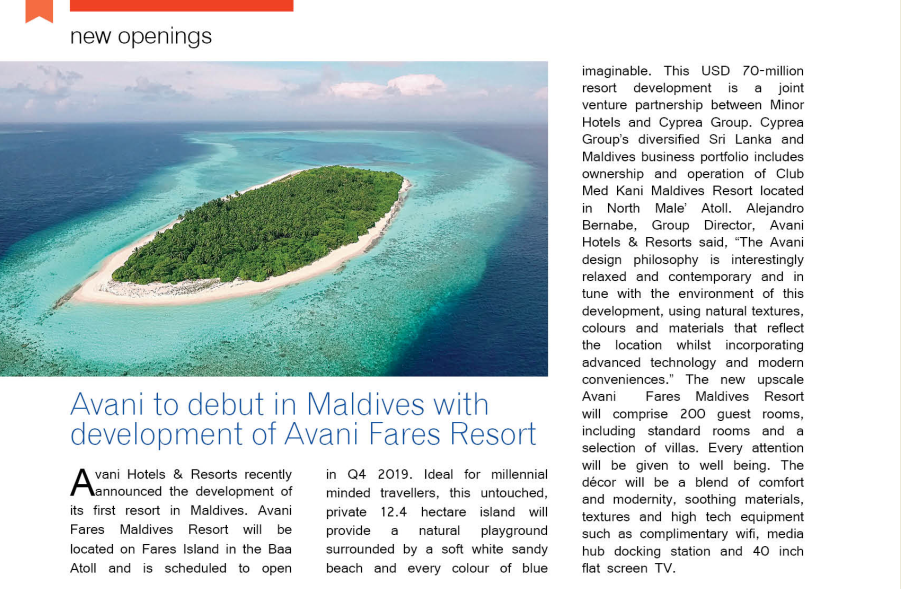 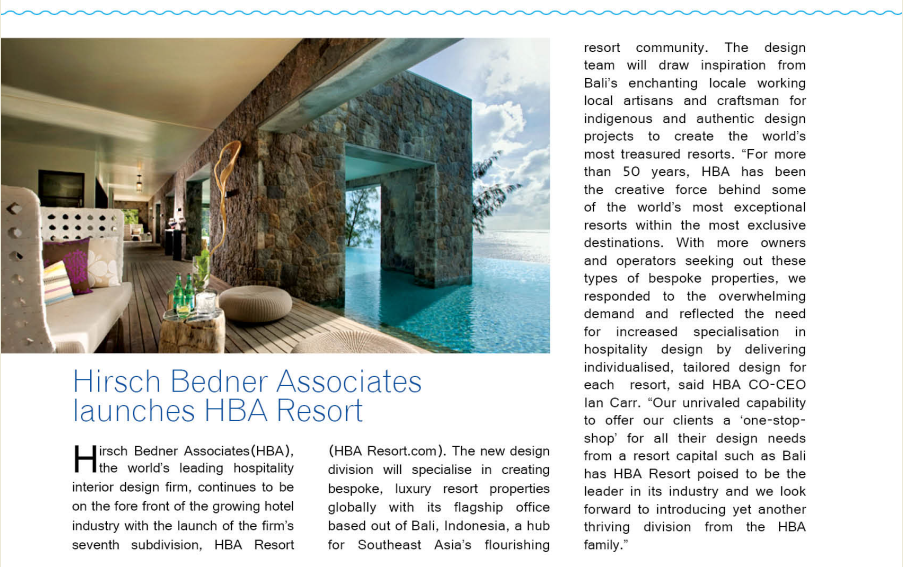 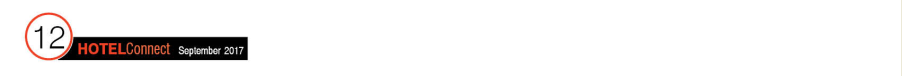 